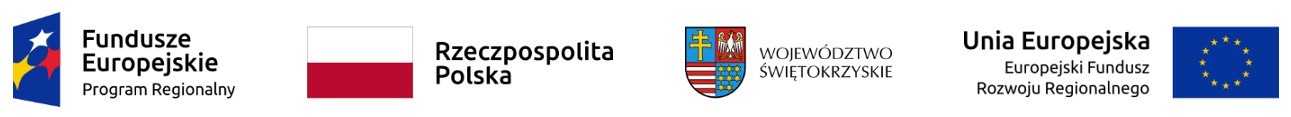 Dodatek nr 6 do SIWZZnak sprawy: ZP-1556-2019WYKAZ ROBÓT BUDOWALNYCHPrzystępując do postępowania o udzielenie zamówienia publicznego prowadzonego przez Świętokrzyskie Centrum Rehabilitacji w Czarnieckiej Górze na Modernizację pomieszczeń serwerowni Wojewódzkiego Szpitala Specjalistycznego im. Św. Rafała w Czerwonej Górze w formule „zaprojektuj i wybuduj”, składam Wykaz robót budowlanych:Uwaga: Zamawiający wymaga, aby Wykonawca do wykazu dołączył dowody potwierdzające należyte wykonanie robót. W przypadku, gdy robota wskazana w wykazie była częścią jakieś większej roboty, Wykonawca zobowiązany jest do wykazania wartości robót przedstawionych na potwierdzenie spełniania warunków udziału w postępowaniu określonych w rozdziale V ust. 1 pkt 1.2 ppkt 1) lit. a) SIWZ...............................................................miejscowość i data............................................................Podpis/y osoby/osób upoważnionej/ychdo reprezentowania wykonawcyLp.Podmiot na rzecz, którego roboty budowlane zostały wykonane, nazwa i adresNazwa i przedmiot wykonanego zadaniaWartość robót budowlanychTermin wykonania